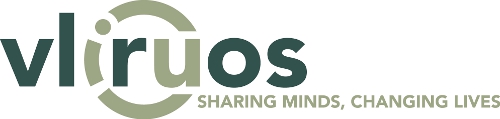 FORMULAIRE D’ÉVALUATION BOURSE DE VOYAGEà l’attention du SUPERVISEUR LOCALPourquoi ce formulaire d’évaluation ?Ce formulaire d’évaluation a pour objectif :d’identifier les résultats produits suite au séjour de l’étudiant ;d’évaluer la mission de l’étudiant ;de recueillir des informations afin de mieux renseigner les futurs étudiants et de mieux faire concorder le programme de bourses de voyage avec les besoins des superviseurs locaux.Qui lira ce formulaire d’évaluation ?Le coordinateur institutionnel pour la coopération au développement (ICOS) de l’établissement flamand lira le formulaire d’évaluation. Il pourra éventuellement vous contacter, ainsi que le superviseur flamand et/ou l’étudiant pour discuter de certains aspects du rapport. Enfin, l’ICOS enverra le rapport au VLIR-UOS, l’organisation qui gère le programme de bourses de voyage, ainsi qu’aux autorités concernées (Direction Générale de la Coopération au Développement de la Belgique).Comment compléter le formulaire d’évaluation ?Vous pouvez adapter vous-même l’espace prévu pour les réponses. Vous pouvez répondre par A, B, C ou D, mais nous vous invitons à développer votre réponse pour chaque question. Complétez de préférence le formulaire électroniquement. Vous signerez ensuite la version imprimée. Cette étape est primordiale, car sans signature, l’étudiant ne pourra pas recevoir de bourse.Une fois le formulaire complété, vous effacerez cette première page d’explications. À qui remettre le formulaire complété ?Vous remettrez le formulaire – version électronique et papier – à l’étudiant. L’étudiant présentera le formulaire d’évaluation avec son rapport de voyage à l’ICOS. Merci pour votre collaboration !FORMULAIRE D’ÉVALUATION BOURSE DE VOYAGEà l’attention du SUPERVISEUR LOCALSignature du superviseur local Lieu et dateNom et prénom de l’étudiantNom et fonction du superviseur localÉtablissement auquel est attaché le superviseur localCoordonnées du superviseur local (adresse, e-mail, téléphone)Dates de début et de fin de la mission 1. Comment qualifieriez-vous la concertation préalable au sujet de la mission avec le superviseur flamand et/ou l’étudiant (contenu, approche, calendrier, soutien local attendu, etc.) ? A. excellenteB. bonneC. suffisante D. insuffisanteMerci de développer :A. excellenteB. bonneC. suffisante D. insuffisante2. L’étudiant a-t-il réalisé au cours de sa mission ce qui était prévu ?A. tout à faitB. presque tout à faitC. suffisamment D. insuffisammentMerci de développer : A. tout à faitB. presque tout à faitC. suffisamment D. insuffisamment3. Les résultats sont-ils utiles pour votre établissement ou pour d’autres ? Qu’en est-il des résultats ? Le séjour de l’étudiant a-t-il produit une valeur ajoutée pour vous, votre établissement ou d’autres ? A. très utileB. utileC. peu utile
D. pas utileMerci de développer :A. très utileB. utileC. peu utile
D. pas utile4. L’étudiant était-il suffisamment préparé en commençant sa mission ? Comment les éventuels futurs étudiants pourraient-ils mieux se préparer ? A. parfaitementB. bienC. suffisamment D. insuffisamment Merci de développer :A. parfaitementB. bienC. suffisamment D. insuffisamment 5. La durée de la mission était-elle suffisante pour sa réalisation ? A. ouiB. trop courteC. trop longueMerci de développer :A. ouiB. trop courteC. trop longue6. Comment évaluez-vous l’étudiant ? S’est-il montré capable de réaliser les tâches prévues, de s’adapter aux circonstances locales, de travailler en équipe… ?A. parfaitementB. bienC. suffisamment D. insuffisammentMerci de développer :A. parfaitementB. bienC. suffisamment D. insuffisamment7. Avez-vous rencontré des difficultés dans l’organisation du séjour de l’étudiant ? (Par exemple au sein de votre établissement, au niveau des modalités pratiques avec l’étudiant ou le superviseur flamand…) Comment avez-vous abordé ces difficultés ? A. aucune
B. quelques-unes 
C. beaucoupMerci de développer :A. aucune
B. quelques-unes 
C. beaucoup8. Souhaitez-vous accueillir d’autres étudiants à l’avenir ? A. oui
B. peut-êtreC. nonMerci de développer :A. oui
B. peut-êtreC. non9. Avez-vous d’autres suggestions concernant le programme de bourses de voyage pour étudiants ?A. ouiB. nonMerci de développer :A. ouiB. non